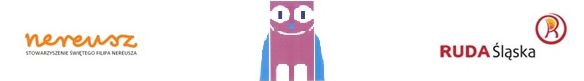 Karta zgłoszeniowa uczestnika X Amatorskiego Turnieju Tenisa StołowegoImię i nazwisko ……………………………   Miejsce zamieszkania………………………….....Data urodzenia …………………………….   Telefon kontaktowy ………………………………Informujemy, że:Administratorem podanych danych osobowych uczestnika Turnieju stanie się Stowarzyszenie Świętego  Filipa Nereusza z siedzibą w Rudzie Śląskiej ul. Leśna 37;Inspektorem ochrony danych jest: Agnieszka Cieśluk, agnieszka.ciesluk@nereusz.pl ;podane dane będą przetwarzane do celów sprawozdawczych Administratora oraz realizacji X Amatorskiego Turnieju Tenisa Stołowego;dane przetwarzane są na podstawie prawnie uzasadnionego interesu administratora (art. 6 ust. 1 lit. f RODO);podanie danych jest dobrowolne lecz niezbędne do realizacji  turnieju, ich niepodanie uniemożliwi uczestnictwo w turnieju;podane dane mogą być udostępniane tylko podmiotom uprawnionym na podstawie przepisów prawa;podane dane będą przetwarzane przez okres sprawozdawczy Administratora (do ostatniego dnia grudnia bieżącego roku), a następnie usuwane;uczestnik Turnieju ma prawo wniesienia skargi do organu nadzorczego, gdy uzna, 
iż przetwarzanie jego danych osobowych narusza przepisy ogólnego rozporządzenia 
o ochronie danych osobowych z dnia 27 kwietnia 2016 r.;uczestnik ma prawo dostępu do swoich danych, prawo do ich sprostowania i usunięcia.OŚWIADCZENIE DOTYCZĄCE PUBLIKACJI WIZERUNKU UCZESTNIKA TURNIEJUWyrażam zgodę / nie wyrażam zgody * na:nieodpłatne wykorzystanie zdjęć, nagrań wypowiedzi z moim wizerunkiem/ wizerunkiem mojego dziecka (podopiecznego) do celów sprawozdawczych 
i promocyjnych stowarzyszenia m. i. na portalach społecznościowych i stronie www.nereusz.pl, zarówno podczas realizacji zadań jak i po ich zakończeniu.Zostałam/em poinformowany/a, że udzielona zgoda może być przeze mnie 
w dowolnym momencie odwołana bez wpływu na zgodność z prawem przetwarzania, którego dokonano przez wycofaniem zgody.Podstawa prawna:Rozporządzenie Parlamentu Europejskiego i Rady (UE) 2016/679 z dnia 27 kwietnia 2016 r. w sprawie ochrony osób fizycznych w związku z przetwarzaniem danych osobowych i w sprawie swobodnego przepływu takich danych oraz uchylenia dyrektywy 95/46/WE (ogólne rozporządzenie o ochronie danych).Ustawa o prawie autorskim i prawach pokrewnych z 4 lutego 1994 r. (t.j. Dz. U. z 2017 r. poz. 880, 1089, 
z 2018 r. poz. 650).Ruda Śląska, dnia ……………….				…………………………. …………								Podpis pełnoletniego uczestnika lub *niepotrzebne skreślić 						rodzica/ opiekuna prawnego dziecka